 Upper Holloway CE Primary School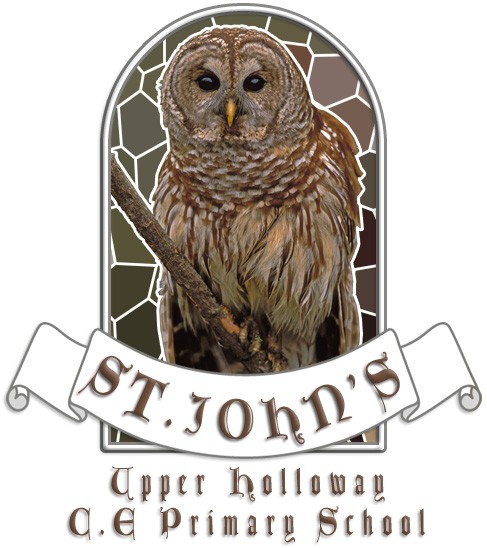 Wraparound Childcare policyMarch 2024 Policy updated and approved by staff: November 2021 Policy approved by governors: November 2021Review date: November 2023Our VisionJesus said: ‘Love each other as I have loved you’.  John 15:12As we are loved, so we shall love. As we are taught, so we shall teach. As we are nurtured, so we shall flourish. Our Mission St John’s is a small, caring Church of England Primary School. It is committed to supporting our pupils to be happy, successful and fulfilled throughout their lives. We believe that everyone is unique and valued by God. We aspire to be a high achieving school that provides an outstanding education:promoting the highest standards of teaching and learning, with excellent leadershipbeing inclusive, celebrating diversity and valuing all religions, faiths, cultures and backgroundsproviding a rich and stimulating curriculum that will inspire and challengebeing a happy, healthy and safe placeproviding excellent care, guidance and support with a strong partnership between school, parents and the community.We seek to promote six Christian values of creativity, thankfulness, truthfulness, friendship, perseverance and courage, each linked by our core value of love. We believe these help to prepare our children for a successful and fulfilling life, so being:considerate and respectful with excellent mannersconfident, happy, independent and self-motivatedco-operative and collaborativehonest and trustworthyresilient, hardworking and determinedhighly principled with moral, spiritual, cultural and social awareness, including shared British Values.Rights to request wraparound/holiday childcare Background The Government wants to help parents to work, or work for longer, by making more quality childcare available during the week and school holidays. So from September 2016, parents of children at school from Reception up to the end of Key Stage 2 will have a ‘right to request’ that the school provides wraparound and holiday childcare. Childcare providers will also have a ‘right to request’ that they provide the childcare. Schools will take the lead in managing the ‘rights to request’ process and decisions about what action to take. They must do this openly and reasonably. Wraparound and holiday childcare can either be on the school site or at a nearby school or provider; run directly by the school or by an alternative provider. If a school decides to go ahead with the provision of wraparound and holiday childcare, this could be provided:  in-house  blended (eg commissioning an external provider to run just some of the provision or working in partnership with other local schools), or  externally – ie provision run by another organisation or a consortia of providers including childminders. St John’s already provide Breakfast and Afterschool care so we are asking for expressions of interest in having childcare during the school holidays. The parental ‘right to request’ 1 Publicising the parents’ right to request The Government has asked that schools from September 2016, let parents know of their rights via the school’s website. The information will include:  a summary of the process  rights to request forms with a full explanation of the process. 2 Rights to request form – see Appendix A Rights to request forms will be available via the school’s website – although parents without access to a printer can request that the school office prints off the form for them. 3 Outline process 3.1 Timescales for applying Requests are to be made in writing on the rights to request form between 20 September and 19 October each year for holiday provision to start in the following summer holidays. 3.2 Threshold of responses There will need to be requests for at least 30 children submitted by 19 October each year for requests to be formally considered. For summer holiday provision, parents should confirm they need at least four weeks. This is to ensure that there is enough demand for childcare for the provision to be viable. 3.3 Information to be provided by parents on the request form:  Type of childcare requested  Number and age of children needing the provision  Days and hours the childcare is most needed  To tick a box to confirm they want the childcare for their personal use and to enable them to work or study. 3.4 What happens next:  The school will log all parents’ requests If the threshold for requests is not reached, the school will put a notice on the school website to let parents know, explaining that the process will stop there for that year, but that there will be another opportunity to make a request the following school year, with the timeframe for that opportunity set out. The school will also inform each parent who has submitted a request by email.  If the threshold is reached by 19 October, the school will consult parents of all eligible children to test the demand and type of childcare provision requested. This consultation will take place by mid-November.  The school will also consult the governing body and it will discuss the requests with the local authority which has a duty to secure sufficient childcare to support working parents, as far as is reasonably practicable.  A panel (of governors) will meet in November to consider the requests in the light of the consultation with parents.  The panel making the decision will use the following criteria to make its decision: o  The level of demand from parents to support them to work or study o The availability of suitable space, for example in the light of existing plans to use space for academic or sports clubs or the need for ongoing building or maintenance work o The availability of current provision on the school site or similar provision in the local area that parents could use instead, and to consider the impact that a successful new external provider could have on other local childcare providers o There is sufficient leadership capacity at the school to manage the process of setting up or commissioning childcare – this may not be the case if the school is in special measures or has serious weaknesses.  The decision of the panel/governors will be confirmed on the school website by December of each year. The school will inform those who made a request by email.  If the school agrees to offer the childcare or to commission it, it will keep parents updated via the website on its progress and will provide confirmation of when the provision will open and how parents can access the childcare. It will also invite expressions of interest from external organisations to supply the childcare if it is not going to run it in-house – see Section 4.  If the school does not agree to offer the childcare, it will signpost parents to the local Family Information Service which has up-to-date information about the availability of childcare.  There will be no right to appeal the decision of the panel/governors. However, if parents consider that the application process has not been followed correctly or fairly, it can make a complaint to the school via its Complaints Procedure – the school office can advise the parent on how to go about this. 4. The providers’ ‘right to request’ 4.1 Publicising the providers’ right There will be information on schools’ websites to explain the process, including an Expression of Interest Form (Appendix B) and Application Form (Appendix C). Parents will be able to submit requests between September and October each year for holiday childcare to be offered at the school (see Section 2). The school will publish its decision about whether or not to agree to these requests on its website in December of each year. If they are agreeing to provide the childcare, they will invite expressions of interest on the website from childcare providers to supply it. Providers have the right to request that they provide holiday childcare. However, the school will not agree to a provider’s request if it appears there is insufficient demand or parental requests have not been agreed for other reasons as set out in Section 3 above.5. Expressions of interestIf the school has indicated in December that it is agreeing to parental requests to offer wraparound/holiday childcare, providers are to submit their expressions of interest on the form (Appendix B) to the school between January to end of first week of February. This will be to run holiday childcare for summer holidays. They will be required to submit the following information on the form:  Type of childcare to be provided and for what age ranges of children  A broad outline of the proposed provision, including dates, times and the activities they would offer  The space they would need to deliver the provision – indoor and outdoor  Evidence of recent successful delivery of childcare. 6. Decision of the school to invite applications A panel (of governors) will meet in February to consider providers’ requests (expressions of interest). If they decide not to pursue the expression of interest from a provider, they will let them know by March, giving the reasons for their decision.If the panel decide they wish to pursue the expression of interest, they will contact the provider by 1 March asking them to submit an application form (Appendix C) to offer the childcare. With that invitation, the school will provide a specification of the service to be applied for, including its expectations and accountability arrangements, how the provision would be quality assured and monitored, issues around access to buildings and outdoor space and legal responsibilities. Applications will need to be submitted by the end of March. The panel (of governors) will meet in April and will make a decision about whether or not to proceed. In order for providers to have time to register their provision with Ofsted, the aim is for decisions to be reached by the end of April. 7. Decision of the school to agree applications If the school (a panel of governors) does consider applications, it will use the following criteria to make a decision about whether or not to grant a contract to an external provider: o Track record of providing similar childcare, including Ofsted judgements, feedback from parents and children and references from host schools. o Expected expenditure, including: o planned staffing, with enough staff with suitable experience / qualifications for the planned numbers of places – to include a sample risk assessment for sufficient staff for outings if relevant o food/snacks o play equipment/toys/craft materials o admin and IT o premises-related costs o insurance and Ofsted fees and to show projected income from parental charges and other sources.  An outline of what activities they will offer, how these will be inclusive, age appropriate and engaging  How their policies will complement those of the school, including: o Safeguarding, including safer recruitment, on-line safety and data protection o Positive behaviour management o Health and safety o Healthy eating o Complaints How they will consult children and parents on what they will offer, including for children with special educational needs and disabilities (SEND)  The space they will need to deliver the provision – indoor and outdoor  What action they will take to promote tax credits, Tax-free Childcare and other support for the costs of childcare to parents.  A commitment by the provider to report on its performance to the school, including Ofsted outcomes, staff recruitment and professional development, take up by children and feedback from children and parents on the childcare offered  The governance / management structure and financial control systems of their organisation. 8. Outcome of panel The school will contact all applicants with the outcome of the panel. If an application to run the childcare is successful, the school will contact the provider to arrange the contract and to discuss working arrangements. The school may ask the provider to attend a meeting or interview to explore their application – this is likely to be at short notice so providers should be prepared to be available in the last week of April. There will be no right to appeal the decision of the panel/governors. However, if a provider considers that the application process has not been followed correctly or fairly, it can make a complaint to the school via its Complaints Procedure – the school office can advise the provider on how to go about this. Policy approved by staff ________________ (head) on ____________ Policy approved by governors ______________ (chair of CFC committee) on ________________ Policy to be reviewed every 2 years unless there are significant changes. Next review March 2026